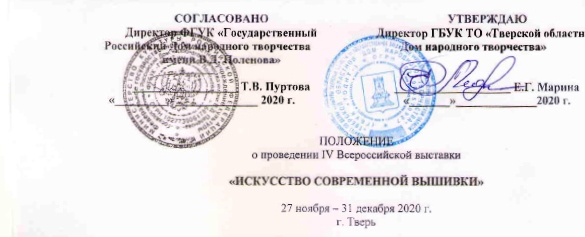 Учредители и организаторы выставкиГосударственный Российский Дом народного творчества имени В.Д. Поленова;Комитет по делам культуры Тверской области;Тверской областной Дом народного творчества.Цели и задачи выставки:формирование единого культурного пространства, сохранение культурного наследия России; создание условий для сохранения и развития культурного потенциала нации и обеспечения доступа различных групп граждан к культурным благам и информационным ресурсам; выявление и поддержка молодых дарований в сфере культуры;поддержание перспективных направлений в развитии народной культуры; возрождение и сохранение традиций вышивки как национального культурного достояния;формирование уважительного отношения населения к традициям отечественной культуры;выявление и поддержка талантливых мастеров этого вида декоративно-прикладного творчества;повышение уровня мастерства в современной вышивке и обмен опытом.Условия участия в выставкеПриглашаются художники и мастера по вышивке, коллективы домов ремесел, студий, творческих объединений, мастерских, предприятий, учебных заведений, а также музеи и коллекционеры, владеющие уникальными коллекциями современной вышивки.Возраст участников не моложе 14 лет.На выставку принимаются произведения, выполненные с использованием различных материалов и техник (включая машинную, но не автоматическую вышивку) по следующим направлениям:изделия выполненные втрадиционных техниках вышивки: полотенца, народные костюмы или их отдельные вышитые элементы, а также иные предметы интерьера и изделия бытового назначения; вышивка в дизайне современного костюма и аксессуаров;вышитые предметы современного интерьера;вышитая картина (декоративные панно, портреты, пейзажи, натюрморты, тематические картины).На выставку не принимаются работы, выполненные по схемам и готовым рисункам для вышивки, по фабричным или другим тиражированным образцам, выполненные на автоматических вышивальных машинах.От каждого автора выставкомом принимается не более 5 работ, от коллектива авторов - не более 10 работ. Работы должны быть созданы за последние три года.Заявки на участие в выставке (Приложение 1) принимаются в электронной форме до 1 октября 2020 г. по E-mail: chaika-grdnt@mail.ru.К заявке прилагаются отдельными файлами (документ в формате Word, фото – JPG, разрешение не менее 300dpi):●	фотопортрет автора/коллектива (файл подписывается следующим образом: фамилия/название коллектива, регион); ●	творческая биография автора/коллектива (в свободной форме);●	фото работ(каждый файл подписывается следующим образом: фамилия, регион, название работы, размер);●	список вложенных фото с описанием;●	скан подписанного согласия на использование персональных данных (Приложение 9). Произведения должны быть оформлены и готовы к экспонированию. На обратную сторону экспоната необходимо прикрепитьэтикетку (Приложение 2).Участие в выставке автоматически предполагает,что автор дает разрешение на использование присланных фотоматериалов, а также проведение фото- и видеосъемки его произведений, в том числе для создания видео и печатной продукции в целях  популяризации этой художественной акции. Аккредитация на фото и видеосъемку для средств массовой информации и частных лиц выдается только по разрешению Оргкомитета.Порядок приема работ на выставкуУчастники самостоятельно или через своих представителей отправляют свои работы:- в г.Москву(выставочный зал «Народная галерея» ГРДНТ им. В.Д. Поленова, Потаповский переулок, д.16/5 стр.3)или- в г. Тверь(Музейно-выставочный центр им. Л.Чайкиной ТОДНТ. ул. Салтыкова-Щедрина д.16). В данном случае возможна отправка услугами курьерской службы доставки(в т.ч. Почтой России).Каждая упаковка с выставочными работами должна быть подписана следующим образом: Ф.И.О. автора, адрес, телефон, количество изделий. В упаковку необходимо вложить Список работ иАкт приема-сдачи в 3-х экземплярах для оформления временного хранения экспонатов(Приложение 6).Время и способ доставки необходимо предварительно согласоватьпо контактам, указанным в разделе 9 настоящего Положения.В г. Москве приём работ состоится 11и 12ноября 2020 г. с 9.00 до 16.00в выставочном зале «Народная галерея» ГРДНТ им. В.Д. Поленова (Потаповский переулок, д.16/5 стр.3.Принятые работы в Москве (без вскрытия упаковки) транспортируются к месту экспозиции в Твери.В г. Твери прием работ осуществляется в Музейно-выставочном центре им. Л. Чайкиной Тверского областного Дома народного творчества(г. Тверь, ул. Салтыкова-Щедрина д.16, инд. 170100) с 19 октября по 10 ноября2020 г.с 10.00 до 17.00 ежедневно, кроме воскресенья.В г. Твери отбор представленных работ осуществляет Выставочный комитет IVВсероссийской выставки«Искусство современной вышивки» проводит без присутствия авторов работ. Выставочный комитет формируется из числа авторитетных специалистов в области декоративно-прикладного искусства.Монтаж экспозиции осуществляется без участия авторов.В рамках выставки проводится тематический конкурс вышитых аксессуаров, не участвующих в экспозиции. Тема конкурса «От лакомника до театральной сумочки». Прием конкурсных работ возможен как вместе с выставочными работами (но упакованными отдельно и подписанными «Конкурс», с вложенными описательными документамиПриложения № 1-5), так и отдельно(автор может не быть участником выставки, а только принять участие в конкурсе).Конкурс вышитых аксессуаров «От лакомника до театральной сумочки» будет оцениваться зрительским жюри. Подведение итогов конкурса, вручение дипломов и поощрительных  призов планируется в период проведения мероприятий открытия выставки.ПоощрениеВсе участники выставки будут награждены дипломами.По итогам выставки будет издан каталог, который получитучастник, оплативший организационный взнос.Порядок работы выставкиОткрытие выставки состоится 27 ноября 2020 года в Музейно-выставочном центре им. Л. Чайкиной Тверского областного Дома народного творчества.Во время работы выставки, на ее базе планируются: экскурсии, консультации, встречи с авторами, мастер-классы по традиционной вышивке и вышитой картине.По итогам выставки будет издан каталог IV Всероссийской выставки «Искусство современной вышивки».Возврат экспонатов производится с 18 января по 31 января 2021 г. – в г.Твери в рабочем порядке по договоренности с сотрудниками МВЦ  им. Л. Чайкиной Тверского областного Дома народного творчества или с 1 по 4 февраля 2021 г.– в Москве в рабочем порядке по договоренности с сотрудниками отдела изобразительного и декоративно-прикладного искусства Государственного Российского Дома народного творчестваимени В.Д. Поленова. Неполученные в указанные сроки работы возвращаются в Тверской областной Дом народного творчества, для самостоятельного вывоза авторами.Круглый столКруглый стол по проблемам современной вышивки проводится в рамках выставки.Место и время проведения – в Музейно-выставочном центре им. Л. Чайкиной Тверского областного Дома народного творчества, 28 ноября 2020 года.Для участия в круглом столе необходимо прислать тему и тезисы выступлений (Приложение №7).Слушателями круглого стола могут быть все участники выставки, а также приглашенные специалисты.СпонсорыОргкомитет приглашает к сотрудничеству учреждения, организации, предприятия, банки, средства массовой информации и частных лиц для оказания материально-финансовой и информационной помощи при подготовке выставки, освещения ее работы, премирования участников, издания иллюстрированного каталога.Координаты организаторов выставкив Твери: . Тверь, ул. Салтыкова-Щедрина, д. 16, Музейно-выставочный центр им. Л. Чайкиной Тверского областного Дома народного творчества.Телефоны: 8-(4822)-34-66-54 (факс), 34-34-50. E-mail: chaika-grdnt@mail.ruТверской областной Дом народного творчества: тел./факс: 8-4822-34-25-16, Е-mail:chaika-grdnt@mail.ruв Москве: 101000, Москва, Центр, Сверчков пер., д.8, стр.3, Государственный Российский Дом народного творчества имени В.Д. Поленова, отдел изобразительного и декоративно-прикладного искусства.Тел.: 8-(495)-628-31-32. E-mail: chaika-grdnt@mail.ruФинансовые условия участияОрганизационный взнос участника выставки составляет 1000 рублей (одна тысяча рублей). Указанная сумма вносится в день приема работ в Твери или перечисляется на расчетный счет организатора по следующим реквизитам: Государственное бюджетное учреждение культуры Тверской области«Тверской областной Дом народного творчества»Адрес: 170100, г. Тверь, Площадь Святого Благоверного Князя Михаила Тверского, д.3ИНН 6905032271 КПП 695001001л/с 20065043510 в Министерстве финансов Тверской области нар/сч 40601810700003000001 в Отделении Тверь г. Тверь  БИК 042809001Юридический адрес:170100, г. Тверь, Площадь Святого Благоверного Князя Михаила Тверского, д.3В назначении платежа указывать: Организационный взнос (ФИО участника, например – Петровой Людмилы Ивановны). Копию платежного поручения необходимо направить по электронной почте на адрес: chaika-grdnt@mail.ruили по факсу 8(4822) 34-66-54. Командировочные расходы, питание и проживание за счет направляющей стороны.По желанию участников и гостей мероприятий открытия выставки организаторы могут забронировать места в хостеле или гостинице, организовать питание. Стоимость проживания в хостеле от 650 до 1500 руб., гостинице – от 1500 руб. Трансфер по г. Твери на экскурсионную программу – за счет организаторов выставки.Приложение №1ЗАЯВКАна участие вIV Всероссийской выставке«Искусство современной вышивки»Приложение  № 2ЗАЯВКАна коллективное участие в IV Всероссийской выставке«Искусство современной вышивки»Приложение  № 3(заполняется авторами, не участвующими в выставке «Искусство современной вышивки»)ЗАЯВКАна участие в тематическом конкурсе вышитых аксессуаров«От лакомника до театральной сумочки» в рамках IV Всероссийской выставки«Искусство современной вышивки»Приложение № 4Порядок оформления этикетки(заполняется отдельно на каждую работу, крепится на обороте)Приложение № 5Порядок оформления этикетки(коллективных работ)(заполняется отдельно на каждую работу, крепится на обороте)Приложение № 6АКТприема-сдачи экспонатов IV Всероссийской выставки«Искусство современной вышивки»Мы, нижеподписавшиеся…………………………………………………………………., (Ф.И.О. (полностью), род занятий, полный адрес, телефон, факс, e-mail)с одной стороны и…………………………………………………………………………………(Ф.И.О. (полностью), род занятий, полный адрес, телефон, факс, e-mail)с другой стороны,составили настоящий акт в том, что первый принял(а), а второй(ая) сдал(а) на временное хранение до окончания выставки следующие предметы:Всего по Акту принято _______________ предметовАкт составлен в __________ экземплярах и вручен подписавшим его лицам.Сдал (а) ____________________/                           /Принял(а) __________________/                           /Дата ____________ Обязуюсь получить работу по окончании выставки (Указать, где и в срок до) в Твери_______________                                                в Москве_____________Приложение №7ЗАЯВКАна участие в мероприятиях открытия  IV Всероссийской выставки«Искусство современной вышивки»Приложение №8ПроектПлан проведения мероприятий открытия IV Всероссийской выставки«ИСКУССТВО СОВРЕМЕННОЙ ВЫШИВКИ»27 ноября9.00 - 11.00 Заезд участников, регистрация11.00 - Торжественное открытие выставки13.00 - 14.00 Перерыв на обед14.00 – 18.00 Экскурсионная программа.18.00 – 22.00 Вечер встречи участников выставки (по желанию)Размещение в гостинице28 ноября10.00 - 13.00Круглый стол по проблемам современной вышивки 13.00 - 14.00 Перерыв на обед14.00 – 14.30 Вручение дипломов участникам выставки.14.30 – 17.00 Продолжение круглого стола по проблемам современной вышивки17.30 - отъезд иногородних участниковПриложение  № 9(высылается сканированная страница с подписью) Согласие на использование персональных данных Я, _______________________________________________________, в соответствии со статьей 9 Федерального закона от 27 июля 2006 года № 152-ФЗ «О персональных данных» даю согласие на обработку моих персональных данных, указанных в настоящей заявке, в том числе на совершение следующих действий: обработку (включая сбор, систематизацию, накопление, уточнение (обновление, изменение), использование, обезличивание, уничтожение), хранение, публикацию на официальных ресурсах в сети Интернет._______________							_____________Дата заполнения					ПодписьЗаявка заполняется в формате «Word»Заявка заполняется в формате «Word»Заявка заполняется в формате «Word»1.Ф.И.О. участника (полностью)2.Дата рождения участника3.Адрес участника (с индексом в конце)4Телефон:мобильный, городской, рабочий4Е-mail:                      4Личный сайт, страница в соц. сетях:5Основное место работы, должность5Ф.И.О. (полностью) руководителя направляющей организации5Контакты 6Образование, в том числе, художественное7Опыт работы автора - начало занятий вышивкой -когда и где7-где сейчас автор занимается вышивкой(дома, в мастерской,в студии, на производстве8Стиль работы (краткое описание)-  традиция (какие традиционные вышивки автор возрождает или продолжает)  8- авторская манера работы9- применяемые материалы и техники9 -ассортимент изделий; любимые мотивы и сюжеты10Участие в выставках, фестивалях, конкурсах (кратко, обобщенное перечисление)10семинарах и конференциях11Достижения - звания-членство в творческих союзах12В каких собраниях, музеях находятся произведения автора13Имеются ли публикации о творчестве автора14Участие в номинациях выставки- изделия в традиционных техниках вышивки14- вышивка в дизайне современного костюма и аксессуаров14- вышитые предметы современного интерьера14-вышитые картины15Участие в тематическом конкурсе вышитых аксессуаров «От лакомника до театральной сумочки» (название работ, материал, техника, размер)16Тема выступления участника круглого стола «Проблемы развития современной вышивки»17.Краткая творческая характеристика автора (от 3 лица, и без данных, перечисленных в предыдущих пунктах)Краткая творческая характеристика автора (от 3 лица, и без данных, перечисленных в предыдущих пунктах)                                                   Заявка заполняется в формате «Word»                                                   Заявка заполняется в формате «Word»                                                   Заявка заполняется в формате «Word»1.Название коллектива (полностью).2.Год основания коллектива3.Ф.И.О. руководителя коллектива (полностью)4.Контакты:Почтовый адрес (с индексом в конце)местонахождения коллектива(или адрес руководителя4Телефон:мобильный, городской, рабочий4Е-mail:4Личный сайт, страница в соц. сетях:5Количество членов творческого коллектива на момент заполнения Заявки6Образование членов коллектива, в том числе художественное-где проходят занятия вышивкой(дома, в мастерской, в студии и т. д)9Стиль работы (краткое описание)-  традиция (какие традиционные вышивки участники возрождают или продолжают) 9- авторская манера работы10- применяемые материалы и техники10 -ассортимент изделий; любимые мотивы и сюжеты11Участие в выставках, фестивалях, конкурсах (кратко, обобщенное перечисление)11семинарах и конференциях12Достижения - звания-членство в творческих союзах, объединениях13В каких собраниях, музеях находятся произведения членов коллектива14Имеются ли публикации о творчестве коллектива15Почтовый адрес, E-mail, телефон направляющей организации (с Ф.И.О. руководителя)16Краткая творческая характеристика коллективной деятельности(от 3-го лица, и без данных, перечисленных в предыдущих пунктах)17Тема выступления участника круглого стола «Проблемы развития современной вышивки»18Участие в тематическом конкурсе вышитых аксессуаров «От лакомника до театральной сумочки» (название работ, материал, техника, размер)Заявка заполняется в формате «Word»Заявка заполняется в формате «Word»Заявка заполняется в формате «Word»1.Ф.И.О. участника (полностью)2.Дата рождения участника3.Адрес участника (с индексом в конце)4Телефон:мобильный, городской, рабочий4Е-mail: 4Личный сайт, страница в соц. сетях:5Образование, в том числе художественное6Опыт работы автора  - начало занятий вышивкой -когда и где6-где сейчас автор занимается вышивкой(дома, в мастерской,в студии, на производстве)6Участие в выставках, фестивалях, конкурсах (кратко, обобщенное перечисление)Достижения - звания-членство в творческих союзах7Название работ, материал, техника, размер1. Ф.И.О. автора (полностью)2. Год рождения автора3. Домашний адрес, электронный адрес и контактный телефон автора4. Название работы, год ее создания5. Материал, техника, размеры6. Наименование организации, предоставившей работу (если есть)1.Название коллектива2. Год основания коллектива3.Ф.И.О. руководителя коллектива (полностью)4.Почтовый адрес, электронный адрес и контактный телефон руководителя коллектива4. Название работы, год ее создания5. Материал, техника, размеры6. Наименование организации, предоставившей работу (если есть)№п/пФ.И.О. автора/ Название коллективаГодрожденияавтора/СозданияколлективаКонтактыАдресТелефонE- MailНазвание произведенияГод созданияМатериалыТехникаразмерУчастие в конкурсе вышитых аксессуаров «От лакомника до театральной сумочки»Участие в конкурсе вышитых аксессуаров «От лакомника до театральной сумочки»Участие в конкурсе вышитых аксессуаров «От лакомника до театральной сумочки»Участие в конкурсе вышитых аксессуаров «От лакомника до театральной сумочки»Участие в конкурсе вышитых аксессуаров «От лакомника до театральной сумочки»Участие в конкурсе вышитых аксессуаров «От лакомника до театральной сумочки»Ф.И.О. (полностью)Тема выступления участника круглого стола «Проблемы развития современной вышивки»Наименованиеучреждения, направляющего участника (если есть)Ф.И.О. (полностью) руководителя организацииАдрес организацииТелефон/факсE-mailПри личном участии:Адрес участникаТелефон/факсE-mailЗаказ гостинцы в г. Твери (указать сроки проживания)Стоимость в день (нужное подчеркнуть)до 1000 руб./ свыше 1500 руб.Сроки проживания (с __      по __     )